THÔNG TIN NHÂN SỰ TRƯỜNG TH LIÊN HÒA THỊ XÃ QUẢNG YÊNNĂM HỌC 2019 - 2020THÔNG TINLIÊN HỆ CỦA TRƯỜNG TH LIÊN HÒATHỊ XÃ QUẢNG YÊNTrường Tiểu học Liên Hòa thị xã Quảng Yên, tỉnh Quảng Ninh.Chủ cơ sở: Trần Thị BiênĐiện thoại: Di động 1 : 0358086999Di động 2 : Email: c1lienhoa.qy.quangninh@moet.edu.vnTrang web: http://quangyen.quangninh.edu.vn/c1lienhoaqy/Home.aspxĐịa chỉ :  Xã Liên Hòa-Thị xã Quảng Yên-Tỉnh Quảng NinhSTTẢnhThông tin cá nhân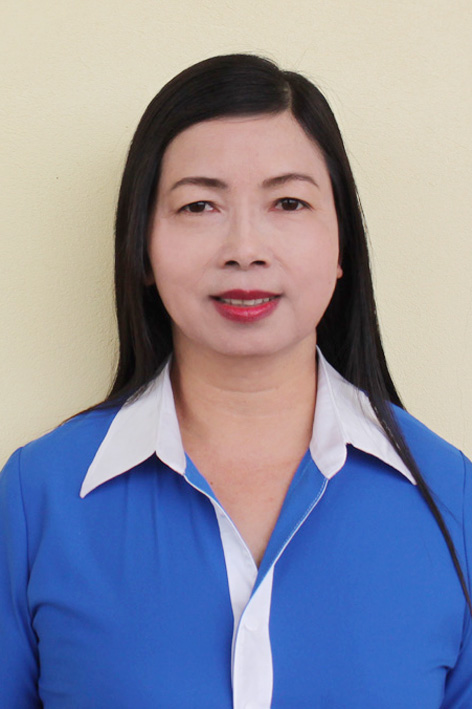 Hiệu trưởng:  Trần Thị BiênNgày sinh: 08/05/1969
Trình độ C.môn: Đại học tiểu học
Trình độ LLCT: Trung cấp 
ĐT văn phòng: 033.3684166ĐTdđ: 01658086999
E-mail vp:C1lienhoa.qy.quangninh@moet.edu.vn
E-mail cá nhân : Tranthibien.C1lienhoa@pgdquangyen.edu.vn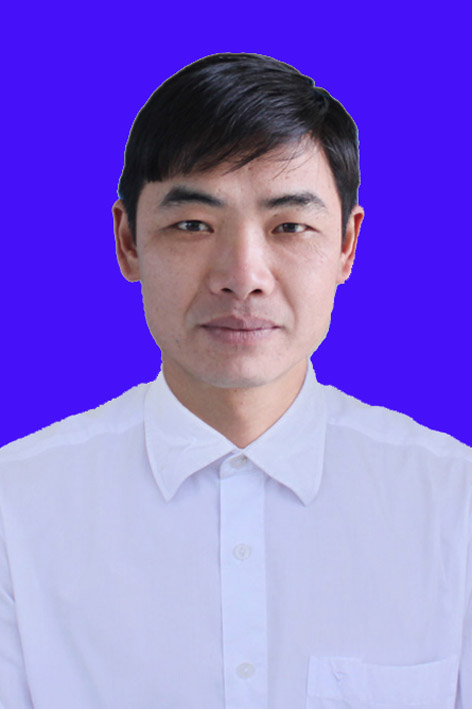 P. Hiệu trưởng:  Trịnh Văn ThểNgày sinh: 02/06/1979Trình độ C.môn: Đại học tiểu học
Trình độ LLCT: Sơ cấp 
ĐT văn phòng: 033.3684166ĐTdđ: 01676.190.666E-mail vp: C1lienhoa.qy.quangninh@moet.edu.vn
E-mail cá nhân :  Trinhvanthe.c1lienhoa@pgdquangyen.edu.vn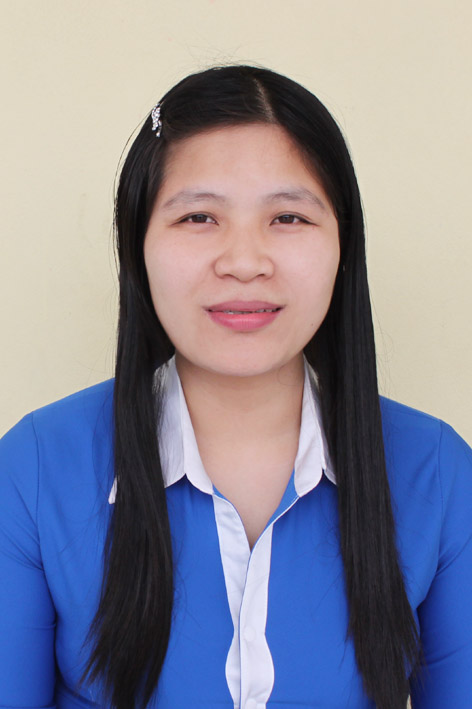 Nhân viên:  Phạm Thị HuệNgày sinh: 21/02/1985Trình độ C.môn: Trung cấp kế toán
Trình độ LLCT: 
ĐT văn phòng: 033.3684166ĐTdđ: 01695518666E-mail vp:C1lienhoa.qy.quangninh@moet.edu.vn
E-mail cá nhân :   Phamthihue.c1lienhoa@pgdquangyen.edu.vn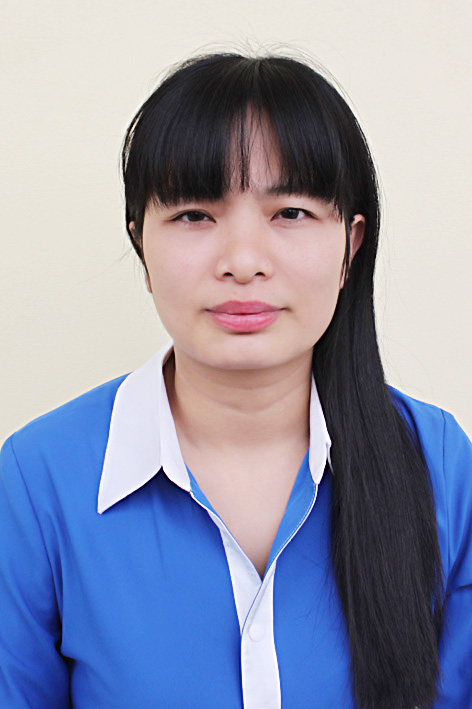 Nhân viên:  Phạm Thị MãoNgày sinh: 26/06/1987Trình độ C.môn: Cao đẳng thư viện
Trình độ LLCT: 
ĐT văn phòng: 033.3684166ĐTdđ: 01635266687E-mail vp:C1lienhoa.qy.quangninh@moet.edu.vn
E-mail cá nhân :    phamthimao.c1lienhoa@pgdquangyen.edu.vn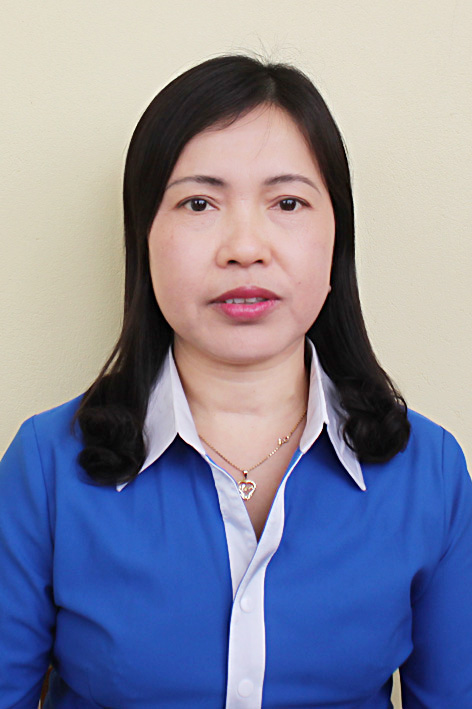 Giáo viên:  Trần Thị HoaNgày sinh: 23/06/1972Trình độ C.môn: Cao đẳng tiểu họcTrình độ LLCT:  Sơ cấp
ĐT văn phòng: 033.3684166ĐTdđ: 01685411935E-mail vp:C1lienhoa.qy.quangninh@moet.edu.vn
E-mail cá nhân :          tranthihoa.c1lienhoa@pgdquangyen.edu.vn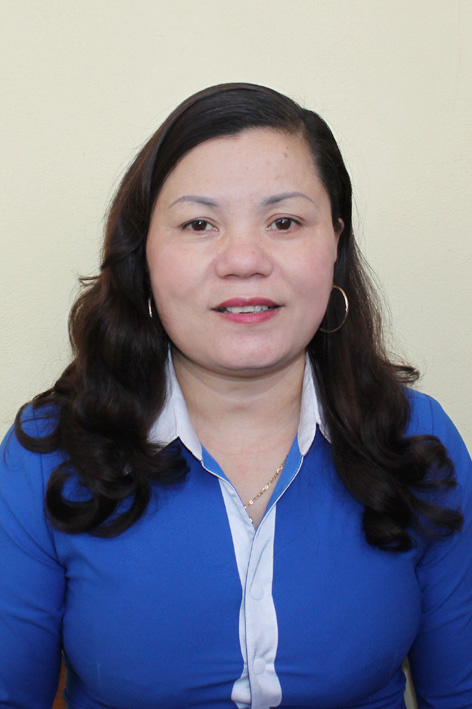 Giáo viên:  Nguyễn Thị LiễuNgày sinh: 28/05/1971Trình độ C.môn: Cao đẳng tiểu họcTrình độ LLCT:  Sơ cấp
ĐT văn phòng: 033.3684166ĐTdđ: 0167.852.3786E-mail vp:C1lienhoa.qy.quangninh@moet.edu.vn
E-mail cá nhân :     nguyenthilieu.c1lienhoa@pgdquangyen.edu.vn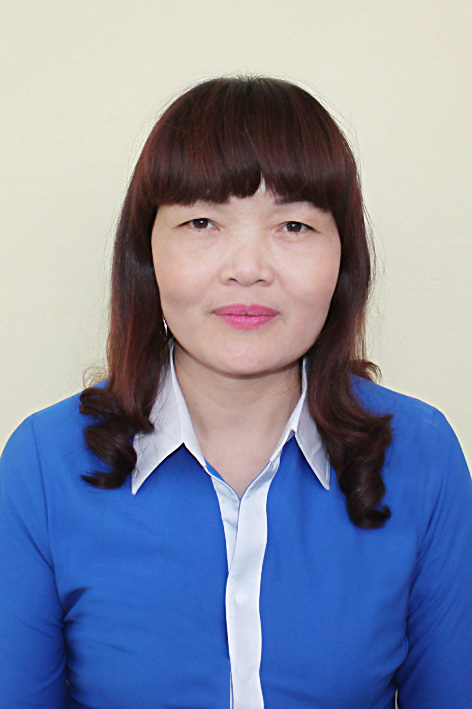 Giáo viên:  Vũ Thị LươngNgày sinh: 19/09/1969Trình độ C.môn: Cao đẳng tiểu họcTrình độ LLCT:  Sơ cấp
ĐT văn phòng: 033.3684166ĐTdđ: 0167.804.2893E-mail vp:C1lienhoa.qy.quangninh@moet.edu.vn
E-mail cá nhân :      vuthiluong.c1lienhoa@pgdquangyen.edu.vn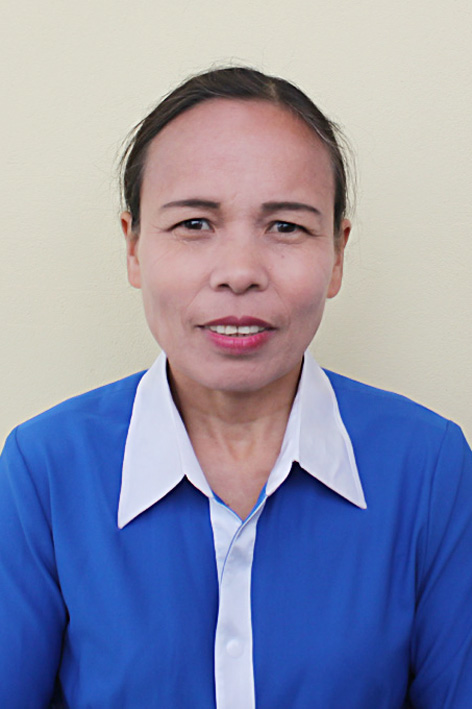 Giáo viên:  Trần Thị LýNgày sinh: 17/06/1966Trình độ C.môn: Cao đẳng tiểu họcTrình độ LLCT:  Sơ cấp
ĐT văn phòng: 033.3684166ĐTdđ: 0333.689.410E-mail vp:C1lienhoa.qy.quangninh@moet.edu.vn
E-mail cá nhân :       tranthily.c1lienhoa@pgdquangyen.edu.vn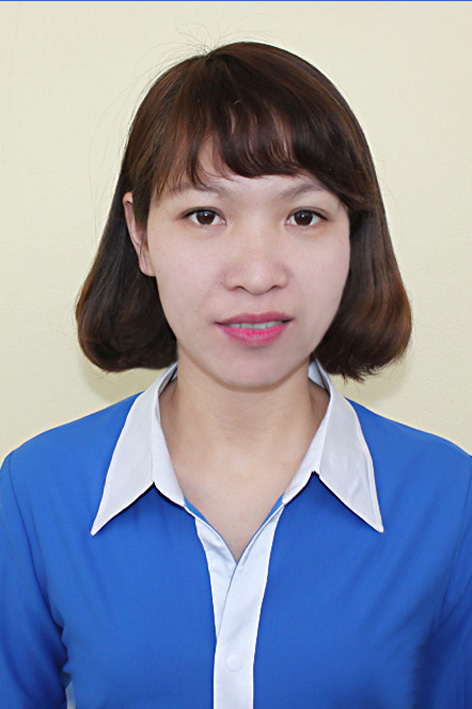 Giáo viên:  Bùi Thị NgaNgày sinh: 01/11/1985Trình độ C.môn: Cao đẳng tiểu họcTrình độ LLCT:  
ĐT văn phòng: 033.3684166ĐTdđ: 0974.059.013E-mail vp:C1lienhoa.qy.quangninh@moet.edu.vn
E-mail cá nhân :        buithinga.c1lienhoa@pgdquangyen.edu.vn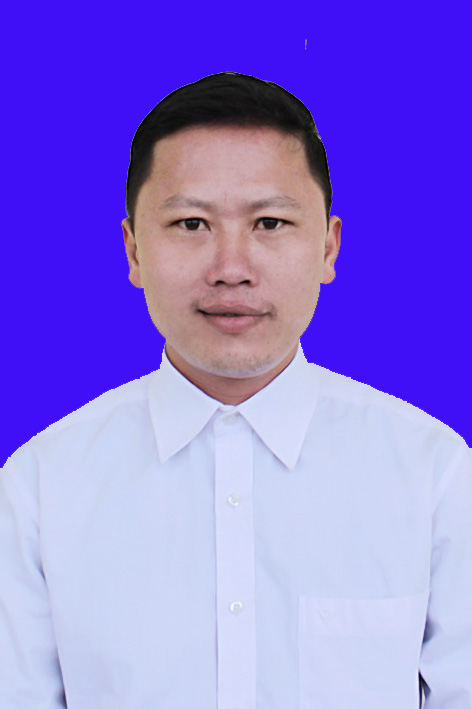 Giáo viên:  Nguyễn Thế AnhNgày sinh: 27/05/1977Trình độ C.môn: Trung cấp Mĩ thuậtTrình độ LLCT:  
ĐT văn phòng: 033.3684166ĐTdđ: 0966862238E-mail vp:C1lienhoa.qy.quangninh@moet.edu.vn
E-mail cá nhân :         nguyentheanh.c1lienhoa@pgdquangyen.edu.vn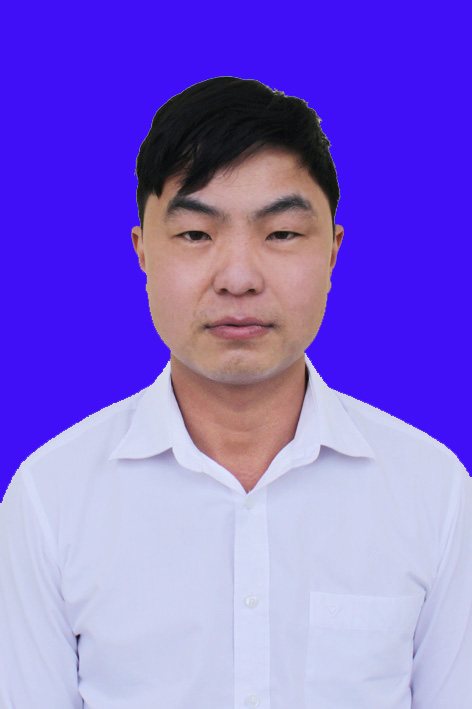 Giáo viên:  Đặng Văn DũngNgày sinh: 06/03/1982Trình độ C.môn: Đại học TDTTTrình độ LLCT:  
ĐT văn phòng: 033.3684166ĐTdđ: 0966862238E-mail vp:C1lienhoa.qy.quangninh@moet.edu.vn
E-mail cá nhân :         dangvandung.c1lienhoa@pgdquangyen.edu.vn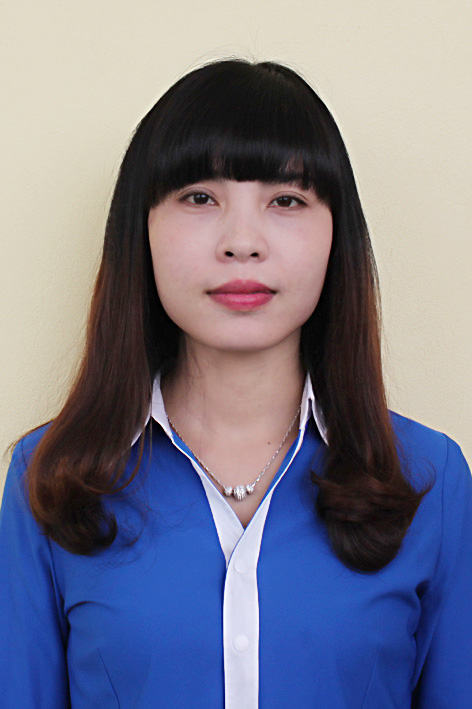 Giáo viên:  Phạm Thị HuệNgày sinh: 30/04/1981Trình độ C.môn: Cao đẳng Mĩ thuậtTrình độ LLCT:  Sơ cấp
ĐT văn phòng: 033.3684166ĐTdđ: 01683.908.233E-mail vp:C1lienhoa.qy.quangninh@moet.edu.vn
E-mail cá nhân :          phamthihue.c1lienhoa@pgdquangyen.edu.vn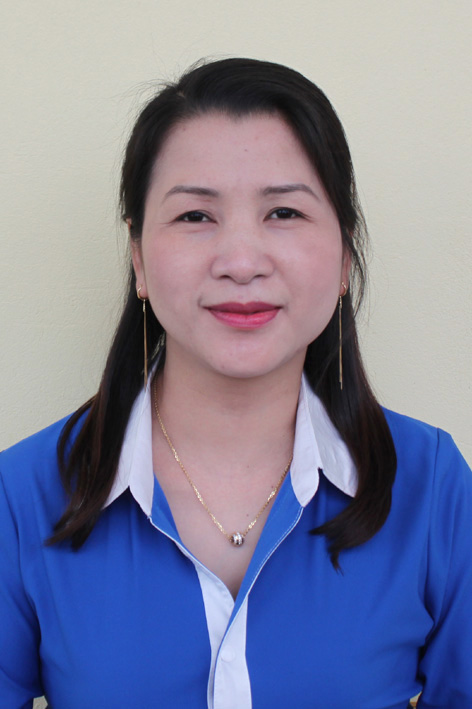 Giáo viên:  Bùi Thị OanhNgày sinh: 27/05/1977Trình độ C.môn: Cao đẳng Mĩ thuậtTrình độ LLCT:  
ĐT văn phòng: 033.3684166ĐTdđ: 01693199049E-mail vp:C1lienhoa.qy.quangninh@moet.edu.vn
E-mail cá nhân :          buithioanh.c1lienhoa@pgdquangyen.edu.vn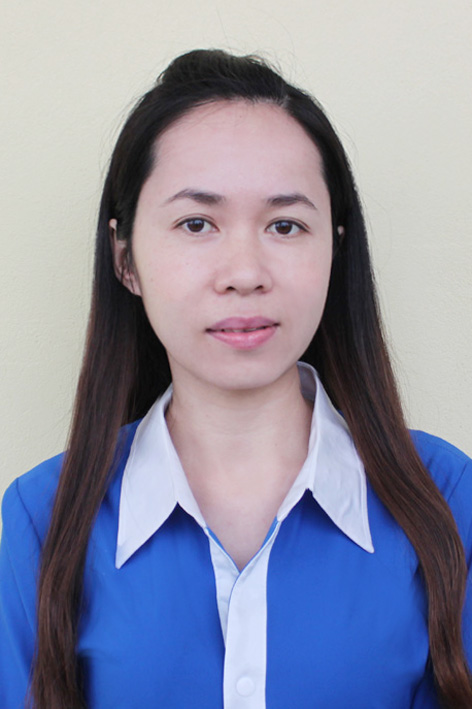 Giáo viên:  Lê Mai TuyếnNgày sinh: 27/11/1981Trình độ C.môn: Cao đẳng Âm nhạcTrình độ LLCT:  
ĐT văn phòng: 033.3684166ĐTdđ: 0168.843.8691E-mail vp:C1lienhoa.qy.quangninh@moet.edu.vn
E-mail cá nhân :          lemaituyen.c1lienhoa@pgdquangyen.edu.vn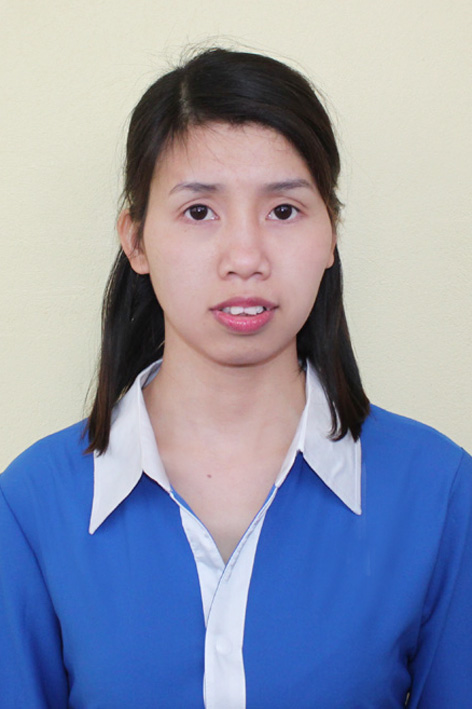 Giáo viên:  Vũ Thị ThùyNgày sinh: 10/05/1987Trình độ C.môn: Đại học CNTTTrình độ LLCT:  
ĐT văn phòng: 033.3684166ĐTdđ: 0976.201.812E-mail vp:C1lienhoa.qy.quangninh@moet.edu.vn
E-mail cá nhân :          thuyvuyh@gmail.com 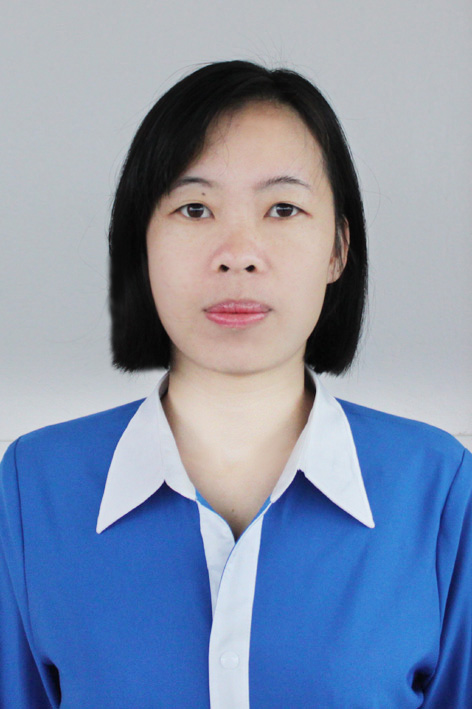 Giáo viên:  Đỗ Thị Thanh VinhNgày sinh: 04/12/1982Trình độ C.môn: Đại học ngoại ngữ (Tiếng Anh)Trình độ LLCT:  Sơ cấp
ĐT văn phòng: 033.3684166ĐTdđ: 0904.363.457E-mail vp:C1lienhoa.qy.quangninh@moet.edu.vn
E-mail cá nhân :          dothanhvinh.c1lienhoa@pgdquangyen.edu.vn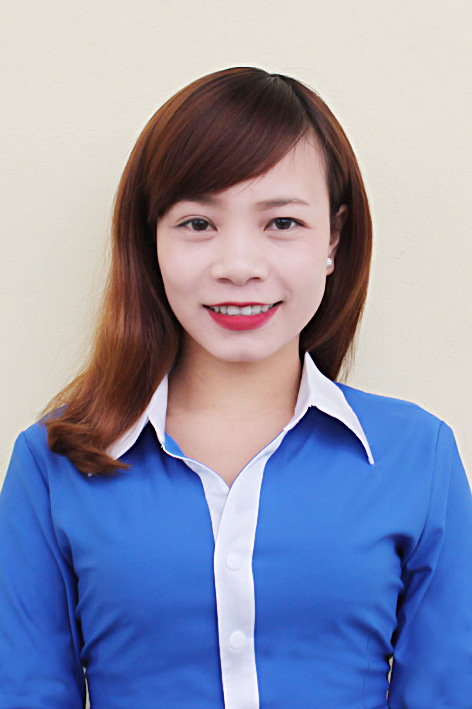 Giáo viên:  Bùi Thị Thanh HoanNgày sinh: 08/07/1990Trình độ C.môn: Cao đẳng âm nhạcTrình độ LLCT:  Sơ cấp
ĐT văn phòng: 033.3684166ĐTdđ: 0973981195E-mail vp:C1lienhoa.qy.quangninh@moet.edu.vn
E-mail cá nhân :          buithithanhhoan.c1lienhoa@pgdquangyen.edu.vn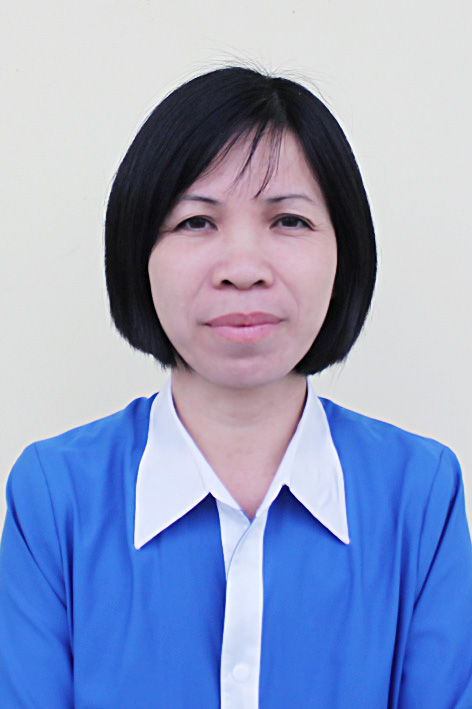 Giáo viên:  Hoàng Mai HươngNgày sinh: 16/05/1976Trình độ C.môn: Cao đẳng tiểu họcTrình độ LLCT:  Sơ cấp
ĐT văn phòng: 033.3684166ĐTdđ: 0168.511.2854E-mail vp:C1lienhoa.qy.quangninh@moet.edu.vn
E-mail cá nhân :           hoangmaihuong.c1lienhoa@pgdquangyen.edu.vn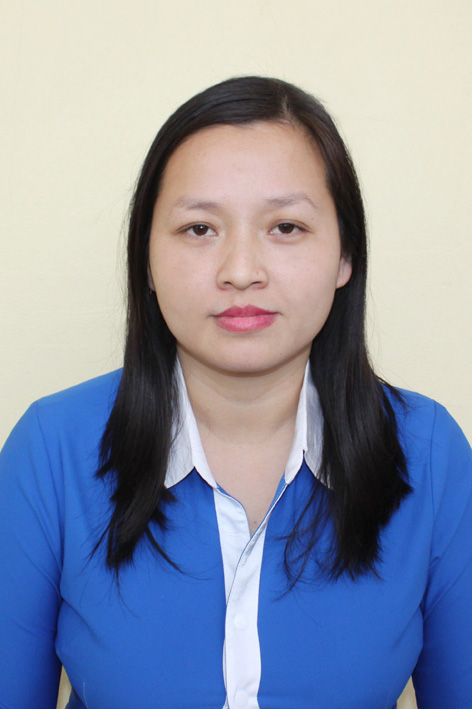 Giáo viên:  Trần Thị ĐịnhNgày sinh: 08/11/1984Trình độ C.môn: Cao đẳng tiểu họcTrình độ LLCT:  
ĐT văn phòng: 033.3684166ĐTdđ: 01676201184E-mail vp:C1lienhoa.qy.quangninh@moet.edu.vn
E-mail cá nhân :          tranthidinh.c1lienhoa@pgdquangyen.edu.vn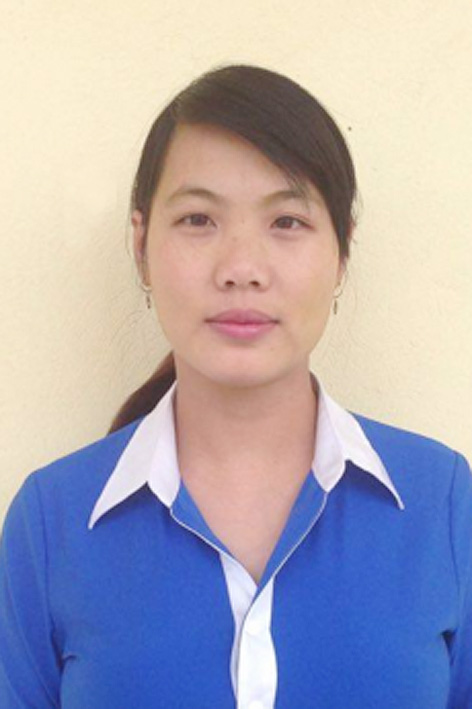 Giáo viên:  Lê Thị TâmNgày sinh: 15/12/1988Trình độ C.môn: Cao đẳng tiểu họcTrình độ LLCT:  
ĐT văn phòng: 033.3684166ĐTdđ: 0979501360E-mail vp:C1lienhoa.qy.quangninh@moet.edu.vn
E-mail cá nhân :          lethitam.c1lienhoa@pgdquangyen.edu.vn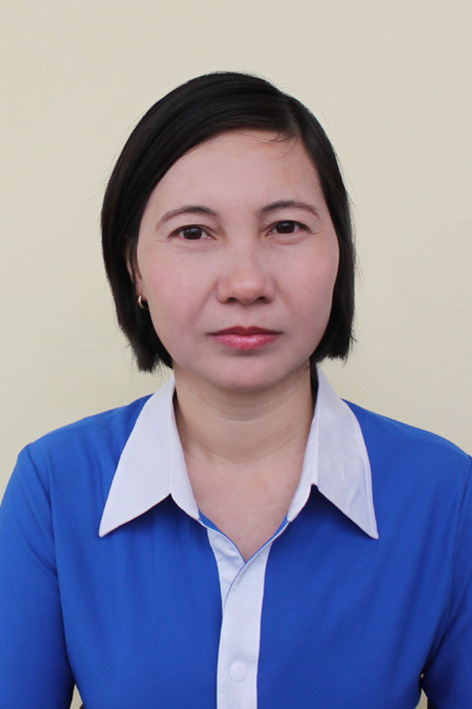 Giáo viên:  Trần Thị VânNgày sinh: 27/09/1973Trình độ C.môn: Cao đẳng tiểu họcTrình độ LLCT:  
ĐT văn phòng: 033.3684166ĐTdđ: 0169.804.4007E-mail vp:C1lienhoa.qy.quangninh@moet.edu.vn
E-mail cá nhân :          tranthivan.c1lienhoa@pgdquangyen.edu.vn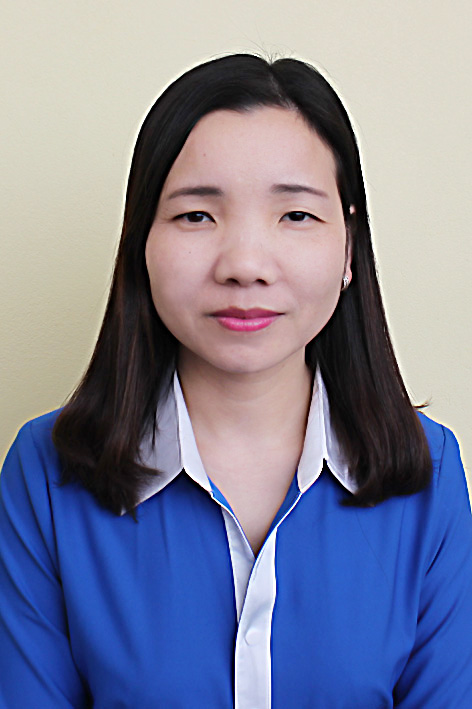 Giáo viên:  Đỗ Thị HườngNgày sinh: 12/10/1977Trình độ C.môn: Cao đẳng tiểu họcTrình độ LLCT:  Sơ cấp
ĐT văn phòng: 033.3684166ĐTdđ: 01656800059 E-mail vp:C1lienhoa.qy.quangninh@moet.edu.vn
E-mail cá nhân :          dothihuong.c1lienhoa@pgdquangyen.edu.vn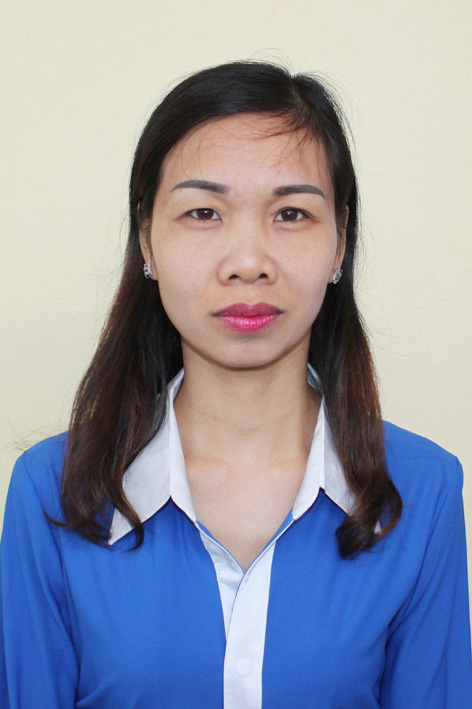 Giáo viên:  Vũ Thị BìnhNgày sinh: 04/12/1976Trình độ C.môn: Cao đẳng tiểu họcTrình độ LLCT:  
ĐT văn phòng: 033.3684166ĐTdđ: 0122.237.7956E-mail vp:C1lienhoa.qy.quangninh@moet.edu.vn
E-mail cá nhân :          vuthibinh.c1lienhoa@pgdquangyen.edu.vnGiáo viên:  Trần Thảo YếnNgày sinh: 15/12/1988Trình độ C.môn: Cao đẳng tiểu họcTrình độ LLCT:  
ĐT văn phòng: 033.3684166ĐTdđ: 0979501360E-mail vp:C1lienhoa.qy.quangninh@moet.edu.vn
E-mail cá nhân :          tranthaoyen.c1lienhoa@pgdquangyen.edu.vn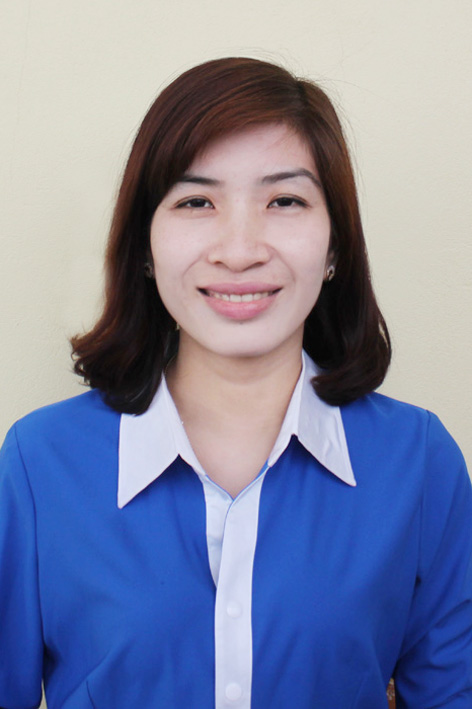 Giáo viên:  Lê Thị TịnhNgày sinh: 04/01/1988Trình độ C.môn: Cao đẳng Tiểu họcTrình độ LLCT:  
ĐT văn phòng: 033.3684166ĐTdđ: 0978565401E-mail vp:C1lienhoa.qy.quangninh@moet.edu.vn
E-mail cá nhân :          lethitinh.c1lienhoa@pgdquangyen.edu.vn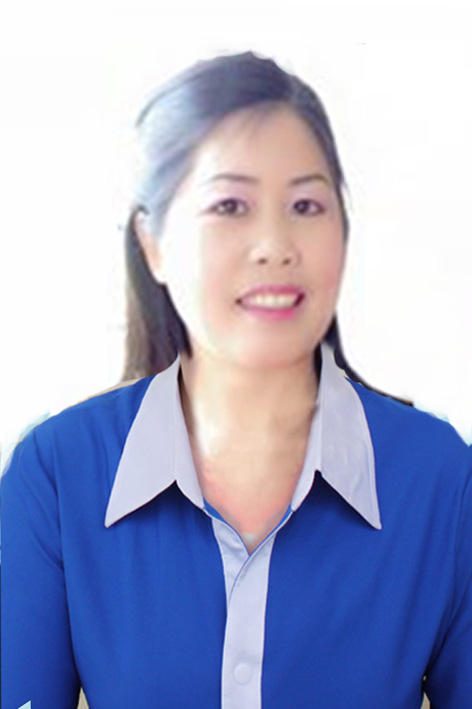 Giáo viên:  Phạm Thị ThảoNgày sinh: 27- 05-1977Trình độ C.môn: Cao đẳng tiểu họcTrình độ LLCT:  Sơ cấp
ĐT văn phòng: 033.3684166ĐTdđ: 01696599146E-mail vp:C1lienhoa.qy.quangninh@moet.edu.vn
E-mail cá nhân :          Tranthithao.c1lienvi@pgdquangyen.edu.vn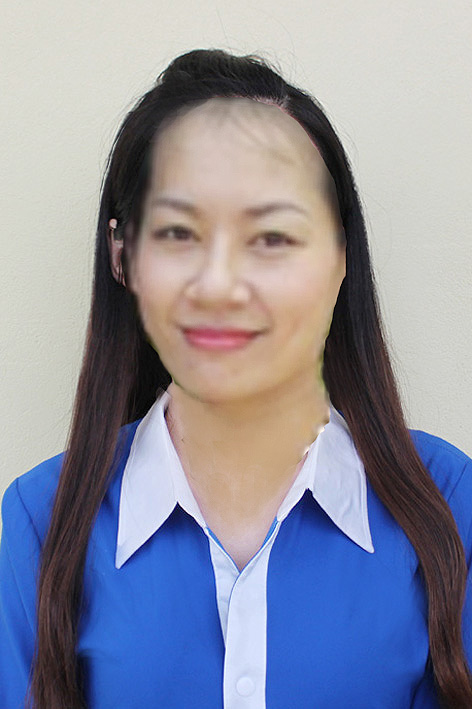 Giáo viên:  Đặng Thị Minh HậuNgày sinh: 25/04/1987Trình độ C.môn: Cao đẳng tiểu học Trình độ LLCT:  
ĐT văn phòng: 033.3684166ĐTdđ: 0983.509.254E-mail vp:C1lienhoa.qy.quangninh@moet.edu.vn
E-mail cá nhân :          dangthiminhhau.c1lienhoa@pgdquangyen.edu.vn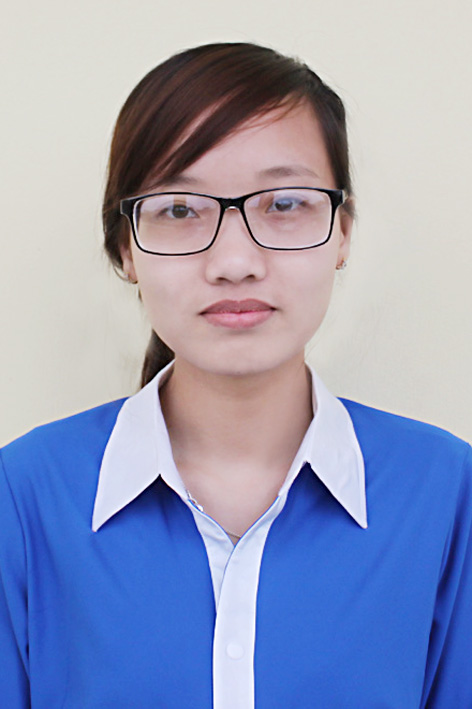 Giáo viên:  Vũ Thị LuânNgày sinh: 13/11/1993Trình độ C.môn: Cao đẳng Tiếng AnhTrình độ LLCT:  
ĐT văn phòng: 033.3684166ĐTdđ: 01699259423E-mail vp:C1lienhoa.qy.quangninh@moet.edu.vn
E-mail cá nhân :          Sarah.vu113@gmail.com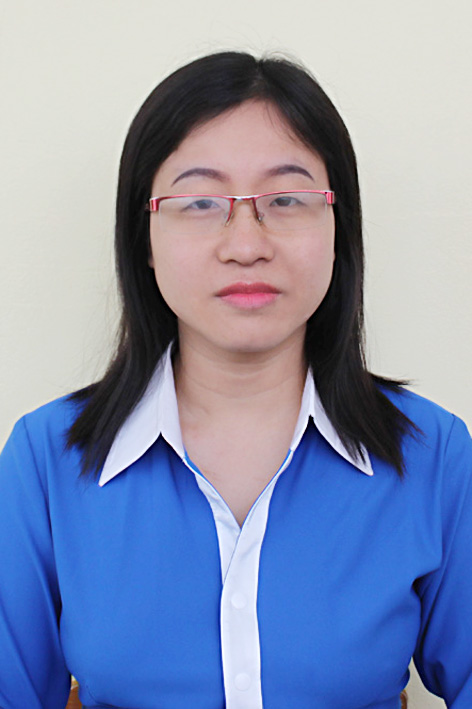 Giáo viên:  Vũ Thị HuyênNgày sinh: 14/12/1984Trình độ C.môn: Cao đẳng tiểu họcTrình độ LLCT:  
ĐT văn phòng: 033.3684166ĐTdđ: 0974.847.884E-mail vp:C1lienhoa.qy.quangninh@moet.edu.vn
E-mail cá nhân :          vuthihuyen.c1lienhoa@pgdquangyen.edu.vn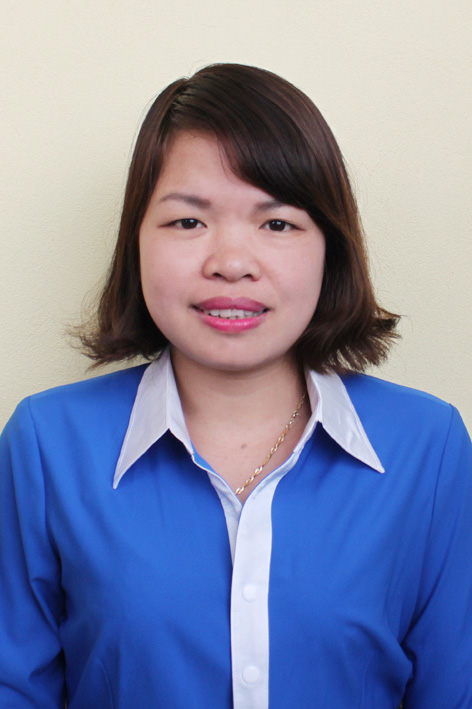 Giáo viên:  Bùi Thị HoanNgày sinh: 08/03/1985Trình độ C.môn: Cao đẳng tiểu họcTrình độ LLCT:  
ĐT văn phòng: 033.3684166ĐTdđ: 0976.919.982E-mail vp:C1lienhoa.qy.quangninh@moet.edu.vn
E-mail cá nhân :          buithihoan.c1lienhoa@pgdquangyen.edu.vn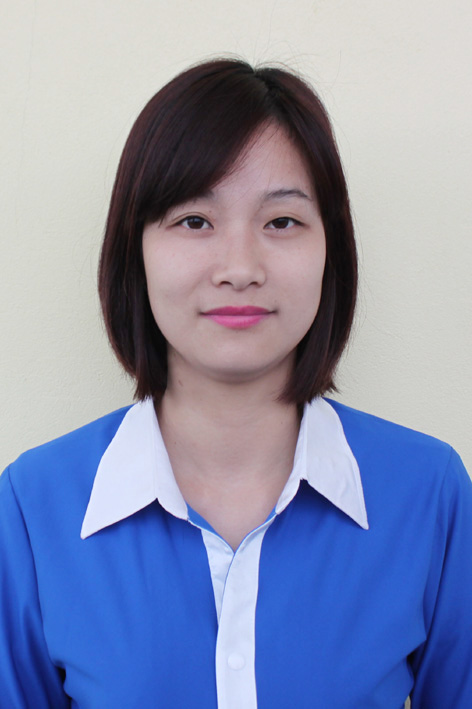 Giáo viên:  Phạm Thị QuyNgày sinh: 06/01/1988Trình độ C.môn: Cao đẳng tiểu họcTrình độ LLCT:  
ĐT văn phòng: 033.3684166ĐTdđ: 0974.020.188E-mail vp:C1lienhoa.qy.quangninh@moet.edu.vn
E-mail cá nhân :          Phamthiquy.c1lienhoa@pgdquangyen.edu.vn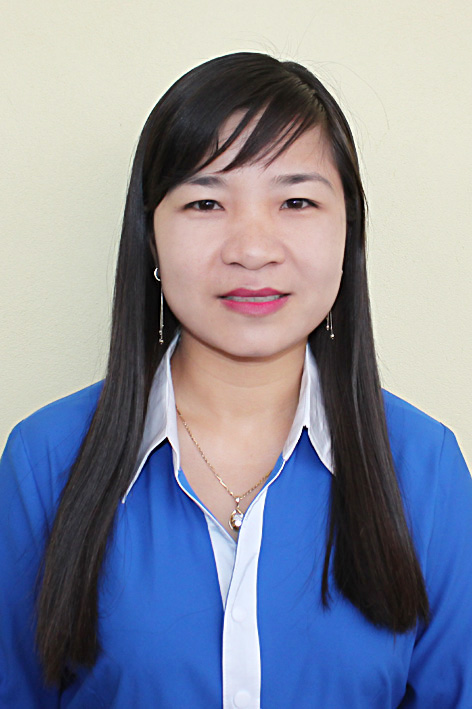 Giáo viên:  Vũ Thị Khánh LoanNgày sinh: 18/04/1984Trình độ C.môn: Cao đẳng tiểu họcTrình độ LLCT:  
ĐT văn phòng: 033.3684166ĐTdđ: 01699897388E-mail vp:C1lienhoa.qy.quangninh@moet.edu.vn
E-mail cá nhân :          vuthikhanhloan.c1lienhoa@pgdquangyen.edu.vn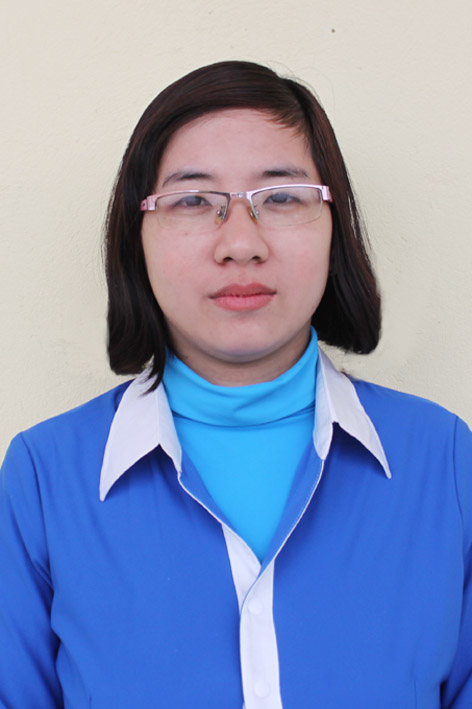 Giáo viên:  Ngô Thị Cẩm NhungNgày sinh: 31/03/1990Trình độ C.môn: Cao đẳng tiểu họcTrình độ LLCT:  
ĐT văn phòng: 033.3684166ĐTdđ: 01669206338E-mail vp:C1lienhoa.qy.quangninh@moet.edu.vn
E-mail cá nhân :          ngothicamnhung.c1lienhoa@pgdquangyen.edu.vnGiáo viên:  Mùng Thị HoaNgày sinh: 10/05/1988Trình độ C.môn: Cao đẳng tiểu họcTrình độ LLCT:  
ĐT văn phòng: 033.3684166ĐTdđ:  E-mail vp:C1lienhoa.qy.quangninh@moet.edu.vn
E-mail cá nhân :          .c1lienhoa@pgdquangyen.edu.vn